Matematika 8. třída 4. 5.1) Zkontrolujte si řešení úkolu PS – str. 171 a 172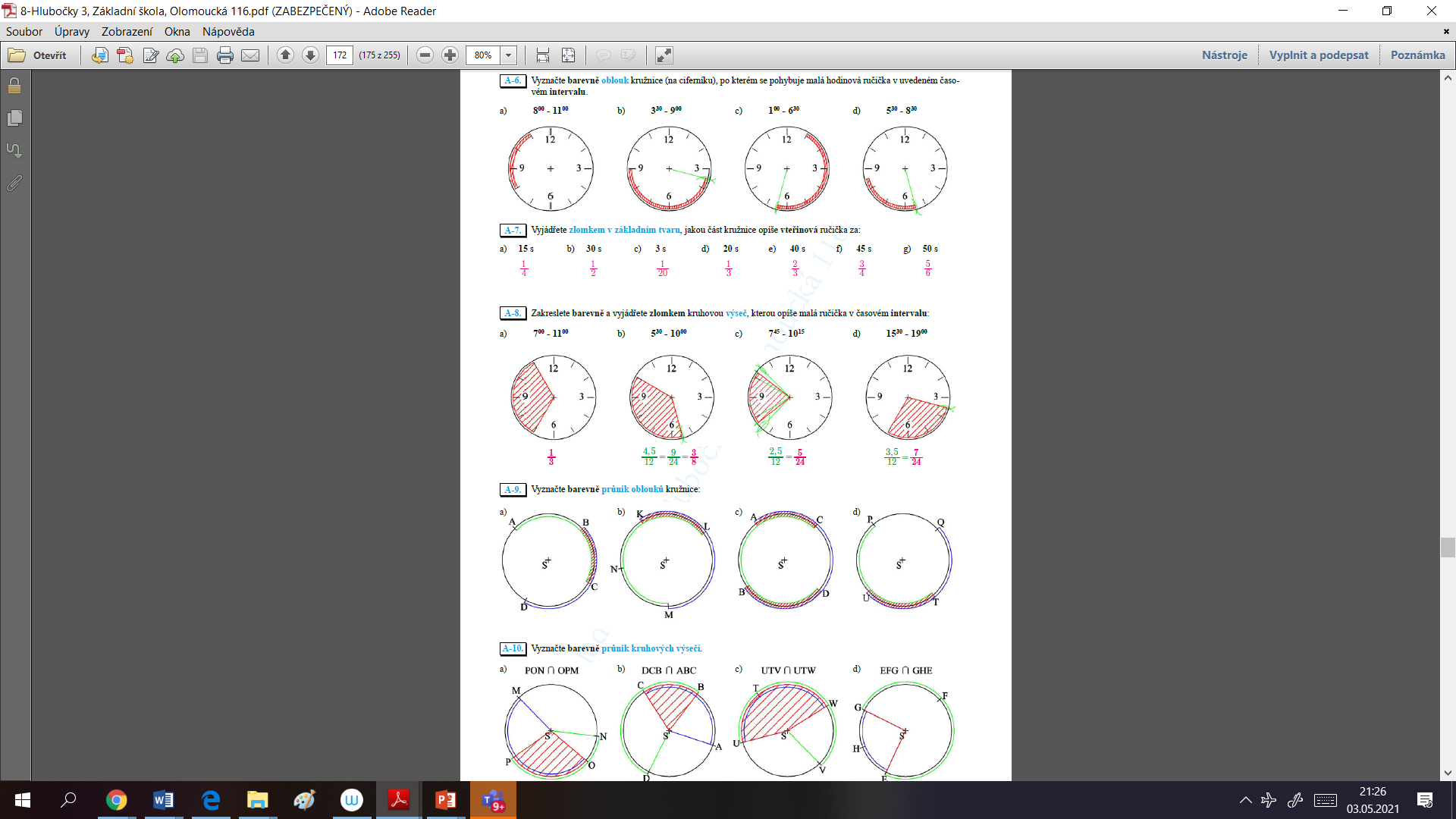 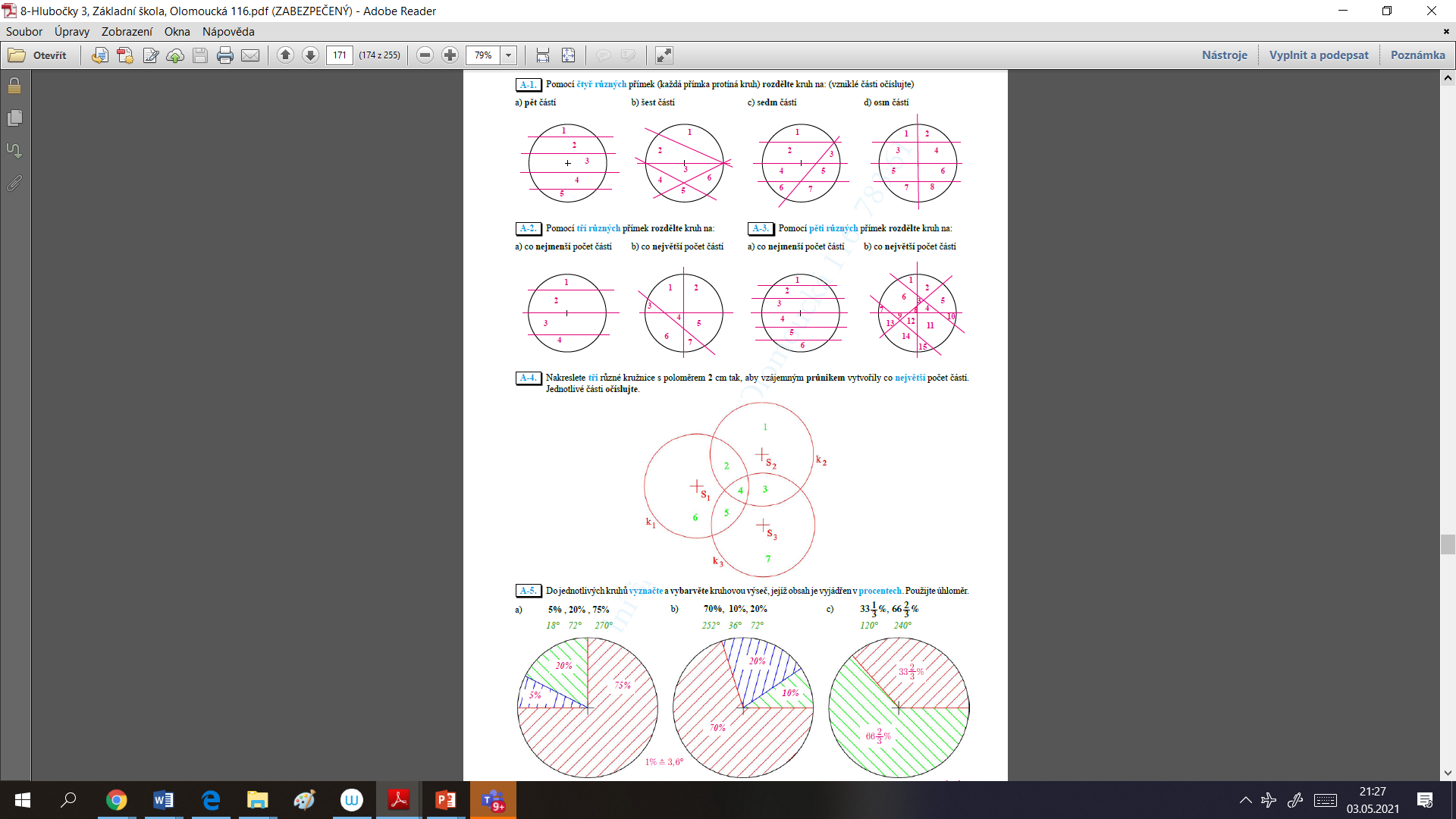 2) Zkontrolujte si zápis z minulé hodiny: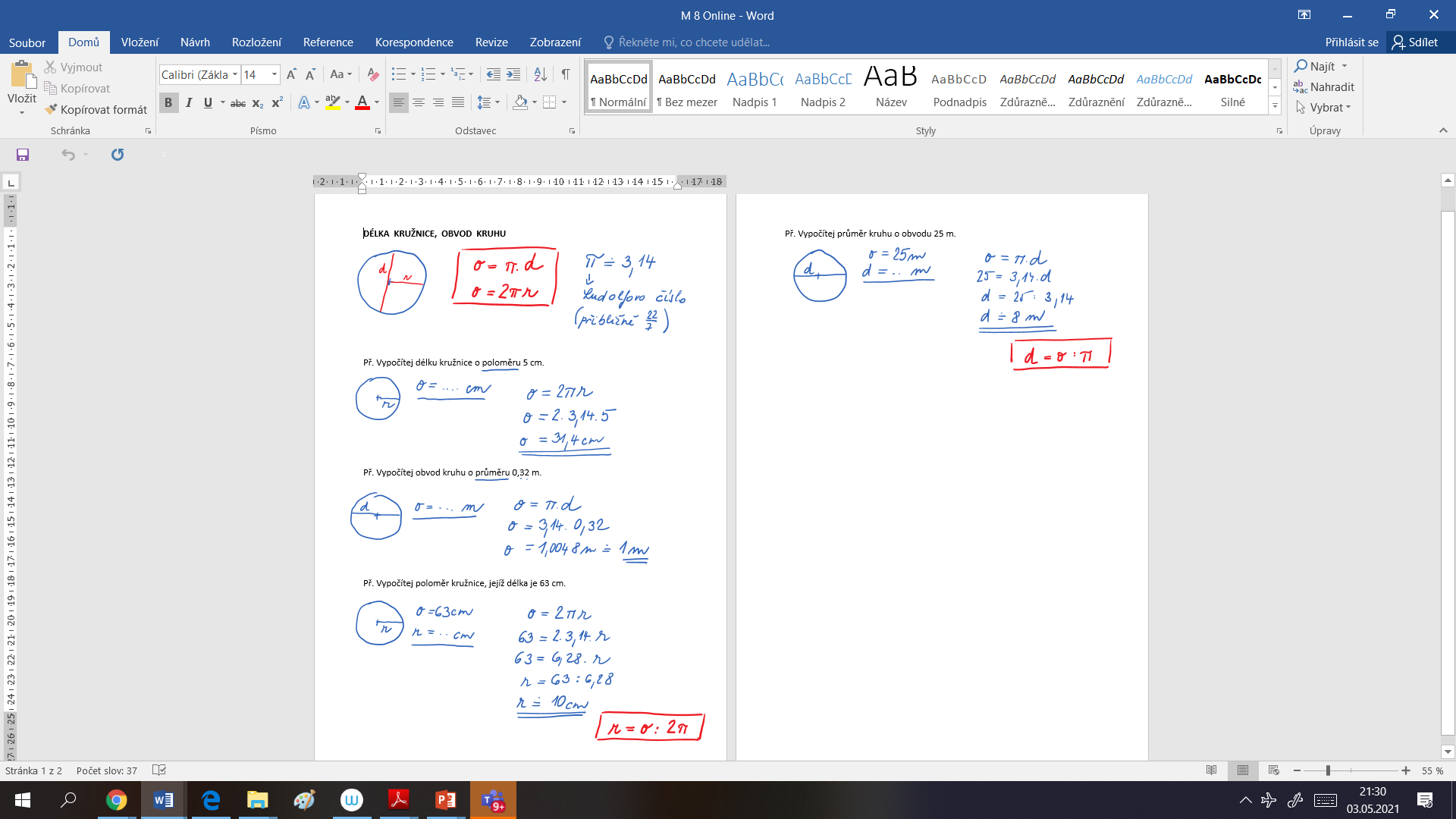 3) Pro 2 žáky, kteří nemají pracovní sešit, posílám zadání úkolu: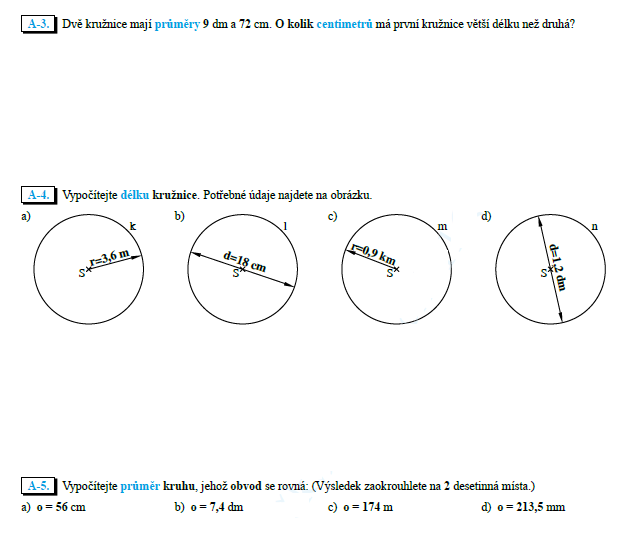 